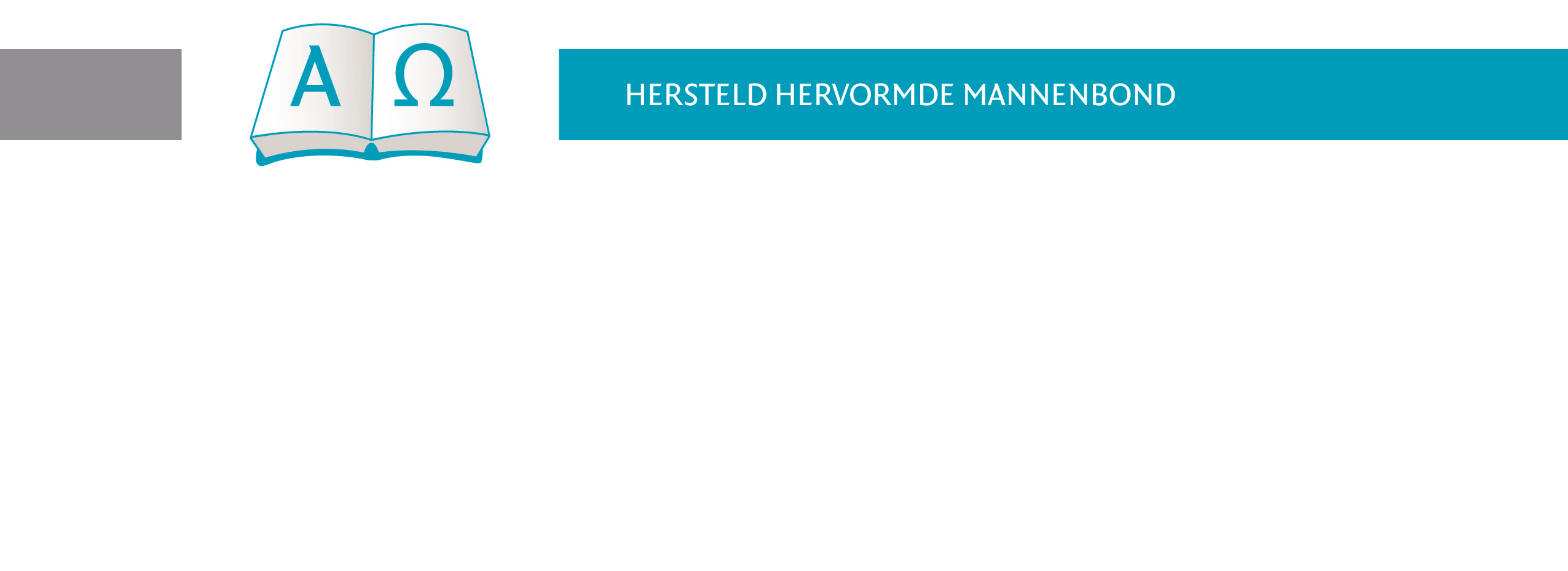 Opgericht op 22 oktober 2011 te LunterenAgenda: 				Ledenvergadering Hersteld Hervormde MannenbondPlaats:				Bethelkerk te Lunteren, Schaepmanstraat 2; telefoon 0318-484637Tijd:				D.V. zaterdag 30 september 2017 van 09:45 – 10:15 uur				Vanaf 9:00 uur is er Inloop met koffie, thee en cakeOpening			ds. J.C. den Toom (voorzitter)				Gebed, Schriftlezing Ps. 92 en zingen Ps. 92:3Verslag			Verslag Ledenvergadering 15 oktober 2016	(bijlage 1)	Algemeen Jaarverslag	 	Algemeen Jaarverslag 2016-2017 (bijlage 2)	Financieel Jaarverslag 	Financieel Jaarverslag 2016 en Begroting 2018 (bijlage 3)Bevindingen KascontrolecommissieBenoemen Kascontrolecommissie Jaarrekening 2017	Vaststellen begroting 2018 en contributieBestuursverkiezingen		Voordracht bestuurskandidaten bijgevoegd (bijlage 4)Voorstellen			Cf. artikel 17 van de Statuten kunnen verenigingen voorstellen indienen.Rondvraag 			ds. J.C. den Toom (voorzitter)Sluiting			dhr. E. Muis (algemeen adjunct)Gebed en zingen Ps. 62: 1 en 5